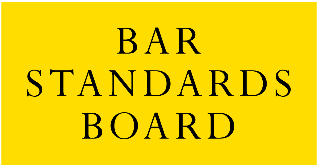 CPD Template for the New Practitioner Programme (NPP)You can use this template to help:Keep the knowledge and skills you need to meet your duty to provide competent standards of work and service up to date (CD7 and gC39 of the BSB Handbook).Meet your CPD obligations (Part 4 – C of the BSB Handbook).Complete the CPD process, which is set out in our CPD Guidance.Demonstrate good practice.Your informationStage 1 – Review. You may use our CPD Guidance to help complete this section.Delete or add rows as required.Stage 2 – RecordYou may use our CPD Guidance to help complete this section.Stage 3 – ReflectYou may use our CPD Guidance to help complete this section.Stage 4 – ReportYou must submit an annual declaration of completion of CPD as part of the Authorisation to Practise process (rQ134.5 of the BSB Handbook).
You must retain a record of your CPD Plan and completed CPD activities for three years (rQ134.4) and share them with us if we ask for them, for example, as part of a spot check of compliance with the requirements of the NPP (rQ135). NameCPD yearCPD yearChambers/employerBarrister Number Barrister Number If known:Email Year you started the NPPNPP StatusNPP Status Year 1 Year 2 Year 3 Extended via a waiver (e.g. due to parental leave or other long-term leave) Year 1 Year 2 Year 3 Extended via a waiver (e.g. due to parental leave or other long-term leave)Number of CPD hours carried forward from previous CPD years (if applicable)Compulsory requirements completed prior to this CPD yearCompulsory requirements completed prior to this CPD year Nine hours of advocacy training Three hours of ethics training Nine hours of advocacy training Three hours of ethics trainingArea(s) of practiceSelect all that apply: Admiralty Chancery  Commercial and Financial Services Competition Construction Crime Defamation Employment European Family Immigration Insolvency Intellectual property International Landlord & tenant Licensing Other common law Personal injury Planning Professional discipline Professional negligence Public law Revenue Other (please specify)Type of practice Select all that apply: Self-employed - sole practitioner Self-employed - full tenant/member of chambers Self-employed - door tenant of chambers Self-employed - probationary tenant, or ‘squatter’ Dual capacity barrister Employed barrister Public access barrister Other (please specify)AreaLearning objective 
How did you identify this objective?What type(s) of CPD activities do you plan to complete?Select all that apply: Legal knowledge and skills Advocacy Practice managementWorking with clients and others  Ethics, professionalism, and judgement Other (please specify)LO1Select all that apply: Self-assessment Peer feedback Mentor feedback Client feedback Judicial feedback Previous CPD activity Other (please specify)Explain how this helped you identify your objective: Select all that apply.  Reading or research Attending a conference/event In-person training Virtual training Podcasts Delivering lectures etc. Other (please specify)Select all that apply: Legal knowledge and skills Advocacy Practice managementWorking with clients and others  Ethics, professionalism, and judgement Other (please specify)LO2Select all that apply: Self-assessment Peer feedback Mentor feedback Client feedback Judicial feedback Previous CPD activity Other (please specify)Explain how this helped you identify your objective: Select all that apply.  Reading or research Attending a conference/event In-person training Virtual training Podcasts Delivering lectures etc. Other (please specify)Select all that apply: Legal knowledge and skills Advocacy Practice managementWorking with clients and others  Ethics, professionalism, and judgement Other (please specify)LO3Select all that apply: Self-assessment Peer feedback Mentor feedback Client feedback Judicial feedback Previous CPD activity Other (please specify)Explain how this helped you identify your objective: Select all that apply.  Reading or research Attending a conference/event In-person training Virtual training Podcasts Delivering lectures etc. Other (please specify)Select all that apply: Legal knowledge and skills Advocacy Practice managementWorking with clients and others  Ethics, professionalism, and judgement Other (please specify)LO4Select all that apply: Self-assessment Peer feedback Mentor feedback Client feedback Judicial feedback Previous CPD activity Other (please specify)Explain how this helped you identify your objective: Select all that apply.  Reading or research Attending a conference/event In-person training Virtual training Podcasts Delivering lectures etc. Other (please specify)CPD activity - outline the activity, including the provider, if applicable. CPD activity - outline the activity, including the provider, if applicable. Date(s) of the activityRelated learning objective(s) Did this activity meet the related objective(s)?Can you evidence this activity? Yes No Partly Yes No Yes No Partly Yes No Yes No Partly Yes No Yes No Partly Yes No Yes No Partly Yes No Yes No Partly Yes No Yes No Partly Yes No Yes No Partly Yes No Yes No Partly Yes NoTotal CPD hours completed, including any carried forward from previous years: Total CPD hours completed, including any carried forward from previous years: Which learning objectives have you met, either fully or partly? Explain with reference to feedback and self-assessment if you can.Which learning objectives have you met, either fully or partly? Explain with reference to feedback and self-assessment if you can.Did you vary any of your planned CPD activities or learning objectives during the year? Did you vary any of your planned CPD activities or learning objectives during the year?  Yes NoIf you answered yes, please explain why. For instance, due to developments in your areas of practice or a change to your personal or professional circumstances. Yes NoIf you answered yes, please explain why. For instance, due to developments in your areas of practice or a change to your personal or professional circumstances.How has the CPD you completed this year improved your practice? Tell us about any especially valuable CPD activities and any examples of feedback or career development.How has the CPD you completed this year improved your practice? Tell us about any especially valuable CPD activities and any examples of feedback or career development.What future learning objectives have you identified because of the CPD activities you completed? Tell us about any more advanced learning objectives, for example.What future learning objectives have you identified because of the CPD activities you completed? Tell us about any more advanced learning objectives, for example.Did you face any challenges in accessing suitable CPD activities?How could the range and availability of CPD activities be improved?  No               Yes (please give details below)